Rochdale Pioneers Rochdale Pioneers Rochdale Pioneers Rochdale Pioneers Rochdale Pioneers Rochdale Pioneers Vocabulary Vocabulary Facts Facts Victorians Victorians Mill A building where raw materials like cotton are made into basic products such as cloth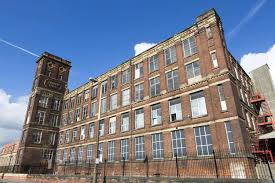 Industrial revolution The industrial revolution was a time of change. Products that were often made by hand began to be made by machines in factories and mills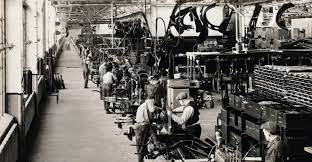 Queen Victoria The Last empress from 1837 to 1901. She is one of the longest serving monarchs in British history (63 years). The Victorian era is named after her.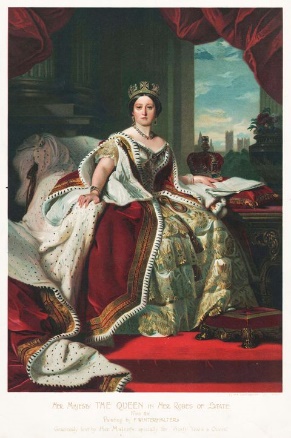 Chimney sweepA person, often a small child, who would clean chimneys using a long brush.Weaving Between 1860 and 1870 Oldham was the most productive cotton-spinning town in the world. By 1911 there were over 200 mills in Rochdale.Prince Albert Husband of Queen Victoria, died in 1861.Reform Changing something to improve it.The Pennines Range of hills and mountains that separate North-West England from Yorkshire. The Pennines have damp air which stopped cotton fibres from snappingRochdale Pioneers 28 men from Rochdale who saved money and started the cooperative movement. WorkhouseA building where poor people received a bed and food in return for workCoal mines Steam engines, locomotives, steamships were fuelled from burning coal. Coal is a rock found underground made from dead plants.Charles Dickens Famous Victorian author. He wrote: Oliver Twist, A Christmas Carol and Great Expectations.Slums An overcrowded and unpleasant area of a city where poor people live.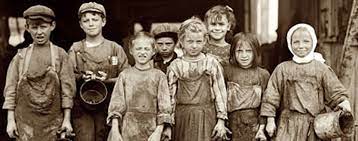 British Empire British Empire Dr. Barnardo Founder of the charity Barnardo’s in 1867 - providing homes and canal A channel of water made by humans for education for poor children.Reign The length of time that a person is king or queen forEmpire - A group of countries ruled over by a single king or queen. The British Empire was the largest the world had ever seen. Victoria ruled over the following countries – India (known as ‘the jewel in the crown’ of the Empire) Australia New Zealand Parts of South America Parts of Africa including Egypt and KenyaEmpire - A group of countries ruled over by a single king or queen. The British Empire was the largest the world had ever seen. Victoria ruled over the following countries – India (known as ‘the jewel in the crown’ of the Empire) Australia New Zealand Parts of South America Parts of Africa including Egypt and KenyaImportant Victorian Laws: 1847 Ten Hour Act - No child to work more than ten hours a day 1847 Factory Act - No child to be employed in a factory 1851 Mines Act - No child under ten to work in minesRochdale Town Hall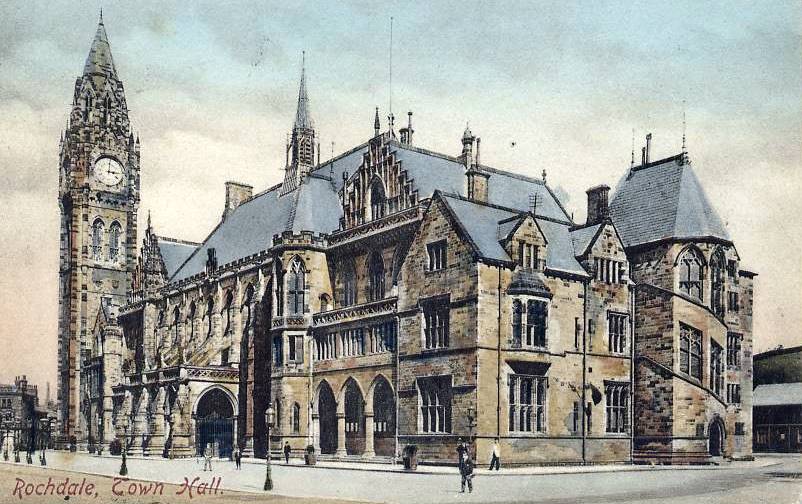 Important Victorian Laws: 1847 Ten Hour Act - No child to work more than ten hours a day 1847 Factory Act - No child to be employed in a factory 1851 Mines Act - No child under ten to work in minesRochdale Town HallCanal A channel of water made by humans for education for poor children. travelling by boat or for bringing water to crops or factoriesIndustrial Revolution Industrial Revolution Important Victorian Laws: 1847 Ten Hour Act - No child to work more than ten hours a day 1847 Factory Act - No child to be employed in a factory 1851 Mines Act - No child under ten to work in minesRochdale Town HallImportant Victorian Laws: 1847 Ten Hour Act - No child to work more than ten hours a day 1847 Factory Act - No child to be employed in a factory 1851 Mines Act - No child under ten to work in minesRochdale Town HallMonarchy A system of having a king or queen rule over a country. As one king or queen dies, the power is passed to another member of the family.Characteristics of the Industrial Revolution The five changes that characterised the Industrial Revolution are – 1. The use of new materials such as iron and steel 2. The use of new energy sources such as coal, steam and electricity 3. The invention of machines to increase production 4. Building of large factories 5. Developments in transportation including steam locomotive, cars and planes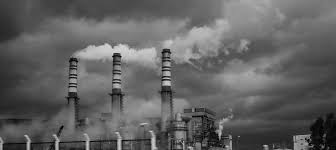 Characteristics of the Industrial Revolution The five changes that characterised the Industrial Revolution are – 1. The use of new materials such as iron and steel 2. The use of new energy sources such as coal, steam and electricity 3. The invention of machines to increase production 4. Building of large factories 5. Developments in transportation including steam locomotive, cars and planesImportant Victorian Laws: 1847 Ten Hour Act - No child to work more than ten hours a day 1847 Factory Act - No child to be employed in a factory 1851 Mines Act - No child under ten to work in minesRochdale Town HallImportant Victorian Laws: 1847 Ten Hour Act - No child to work more than ten hours a day 1847 Factory Act - No child to be employed in a factory 1851 Mines Act - No child under ten to work in minesRochdale Town HallCoal A hard, black material that is found in the earth and burned as fuel.Characteristics of the Industrial Revolution The five changes that characterised the Industrial Revolution are – 1. The use of new materials such as iron and steel 2. The use of new energy sources such as coal, steam and electricity 3. The invention of machines to increase production 4. Building of large factories 5. Developments in transportation including steam locomotive, cars and planesCharacteristics of the Industrial Revolution The five changes that characterised the Industrial Revolution are – 1. The use of new materials such as iron and steel 2. The use of new energy sources such as coal, steam and electricity 3. The invention of machines to increase production 4. Building of large factories 5. Developments in transportation including steam locomotive, cars and planesImportant Victorian Laws: 1847 Ten Hour Act - No child to work more than ten hours a day 1847 Factory Act - No child to be employed in a factory 1851 Mines Act - No child under ten to work in minesRochdale Town HallImportant Victorian Laws: 1847 Ten Hour Act - No child to work more than ten hours a day 1847 Factory Act - No child to be employed in a factory 1851 Mines Act - No child under ten to work in minesRochdale Town HallCoronation The special ceremony for crowning a new king or queen.Characteristics of the Industrial Revolution The five changes that characterised the Industrial Revolution are – 1. The use of new materials such as iron and steel 2. The use of new energy sources such as coal, steam and electricity 3. The invention of machines to increase production 4. Building of large factories 5. Developments in transportation including steam locomotive, cars and planesCharacteristics of the Industrial Revolution The five changes that characterised the Industrial Revolution are – 1. The use of new materials such as iron and steel 2. The use of new energy sources such as coal, steam and electricity 3. The invention of machines to increase production 4. Building of large factories 5. Developments in transportation including steam locomotive, cars and planesImportant Victorian Laws: 1847 Ten Hour Act - No child to work more than ten hours a day 1847 Factory Act - No child to be employed in a factory 1851 Mines Act - No child under ten to work in minesRochdale Town HallImportant Victorian Laws: 1847 Ten Hour Act - No child to work more than ten hours a day 1847 Factory Act - No child to be employed in a factory 1851 Mines Act - No child under ten to work in minesRochdale Town HallCottonCotton is a soft fluffy fibre which grows on cotton plants. These were grown in America and imported into Rochdale to make cloth. Characteristics of the Industrial Revolution The five changes that characterised the Industrial Revolution are – 1. The use of new materials such as iron and steel 2. The use of new energy sources such as coal, steam and electricity 3. The invention of machines to increase production 4. Building of large factories 5. Developments in transportation including steam locomotive, cars and planesCharacteristics of the Industrial Revolution The five changes that characterised the Industrial Revolution are – 1. The use of new materials such as iron and steel 2. The use of new energy sources such as coal, steam and electricity 3. The invention of machines to increase production 4. Building of large factories 5. Developments in transportation including steam locomotive, cars and planesImportant Victorian Laws: 1847 Ten Hour Act - No child to work more than ten hours a day 1847 Factory Act - No child to be employed in a factory 1851 Mines Act - No child under ten to work in minesRochdale Town HallImportant Victorian Laws: 1847 Ten Hour Act - No child to work more than ten hours a day 1847 Factory Act - No child to be employed in a factory 1851 Mines Act - No child under ten to work in minesRochdale Town HallPioneers Individuals who started or came up with a revolutionary idea. Characteristics of the Industrial Revolution The five changes that characterised the Industrial Revolution are – 1. The use of new materials such as iron and steel 2. The use of new energy sources such as coal, steam and electricity 3. The invention of machines to increase production 4. Building of large factories 5. Developments in transportation including steam locomotive, cars and planesCharacteristics of the Industrial Revolution The five changes that characterised the Industrial Revolution are – 1. The use of new materials such as iron and steel 2. The use of new energy sources such as coal, steam and electricity 3. The invention of machines to increase production 4. Building of large factories 5. Developments in transportation including steam locomotive, cars and planesImportant Victorian Laws: 1847 Ten Hour Act - No child to work more than ten hours a day 1847 Factory Act - No child to be employed in a factory 1851 Mines Act - No child under ten to work in minesRochdale Town HallImportant Victorian Laws: 1847 Ten Hour Act - No child to work more than ten hours a day 1847 Factory Act - No child to be employed in a factory 1851 Mines Act - No child under ten to work in minesRochdale Town HallCooperative Everyone working together to achieve a common goal. Characteristics of the Industrial Revolution The five changes that characterised the Industrial Revolution are – 1. The use of new materials such as iron and steel 2. The use of new energy sources such as coal, steam and electricity 3. The invention of machines to increase production 4. Building of large factories 5. Developments in transportation including steam locomotive, cars and planesCharacteristics of the Industrial Revolution The five changes that characterised the Industrial Revolution are – 1. The use of new materials such as iron and steel 2. The use of new energy sources such as coal, steam and electricity 3. The invention of machines to increase production 4. Building of large factories 5. Developments in transportation including steam locomotive, cars and planesImportant Victorian Laws: 1847 Ten Hour Act - No child to work more than ten hours a day 1847 Factory Act - No child to be employed in a factory 1851 Mines Act - No child under ten to work in minesRochdale Town HallImportant Victorian Laws: 1847 Ten Hour Act - No child to work more than ten hours a day 1847 Factory Act - No child to be employed in a factory 1851 Mines Act - No child under ten to work in minesRochdale Town Hall